ЧТО ДЕЛАТЬ? ЕСЛИ ВЫ ЗАСТРЯЛИ В ЛИФТЕ!Краткая инструкция к применению: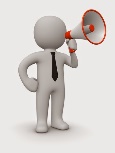 Не надо метаться по кабине, щупать в панике стены, кричать: «Выпустите, блин».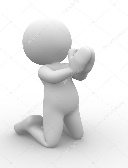 Не надо рассылать друзьям смски с прощаниями или диктовать им текст завещания, ещё рано, всё потом.Думаю, вряд ли Вам поможет и кнопка «Вызов». Кого вызывать? Инопланетян? Дух Ивана Петровича Кулибина? Ну, попробуйте понажимать раз 20, если Вас это успокоит, конечно. Только не разбейте кнопку.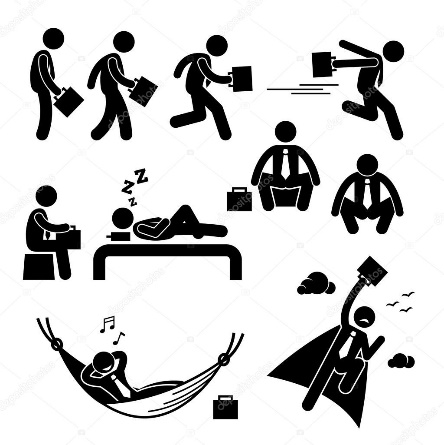 Можете, правда, попробовать открыть дверь сами… если, конечно, Вы находитесь не между этажами. Потому что открыть-то Вы её, конечно, можете… Только зачем? Изучить шахту лифта? Ой, не стоит…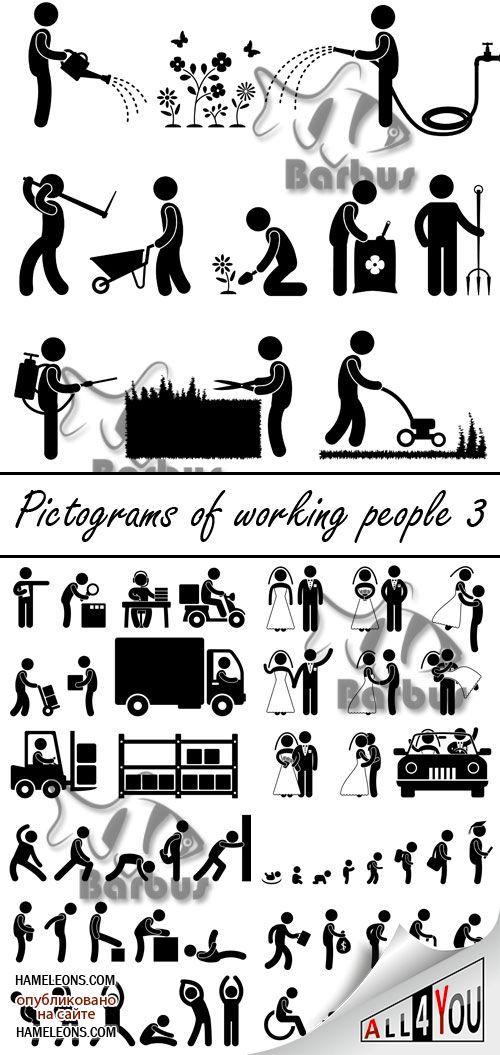 Думать о том, чтобы Вы ещё сделали, если бы ваша жизнь не окончилась так рано, собственно, тоже ещё рановато. Хотя, на будущее планы можете построить. Всё это Вы осуществить ещё успеете.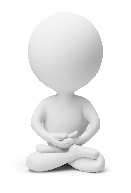 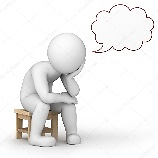 Вдох. Выдох. Спокойствие. Расслабьтесь. Медитируйте. Подумайте о хорошем. Легче?Покопайтесь в сумке, рюкзаке, портфеле, чемодане – может найдёте там книгу, журнал и подобное. Подойдёт так же инструкция к лекарствам или инструкция по применению противогаза в узких пространствах. В общем, Вам надо отвлечься и успокоиться.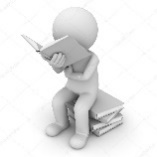 Ждите. Не всю же жизнь Вам там сидеть. Или лифт сам поедет, или кто-то всё-таки услышит ваше тихое сопение в лифте. Хотя к тому времени, возможно, Вам там так понравится, что Вы и сами не захотите выходить.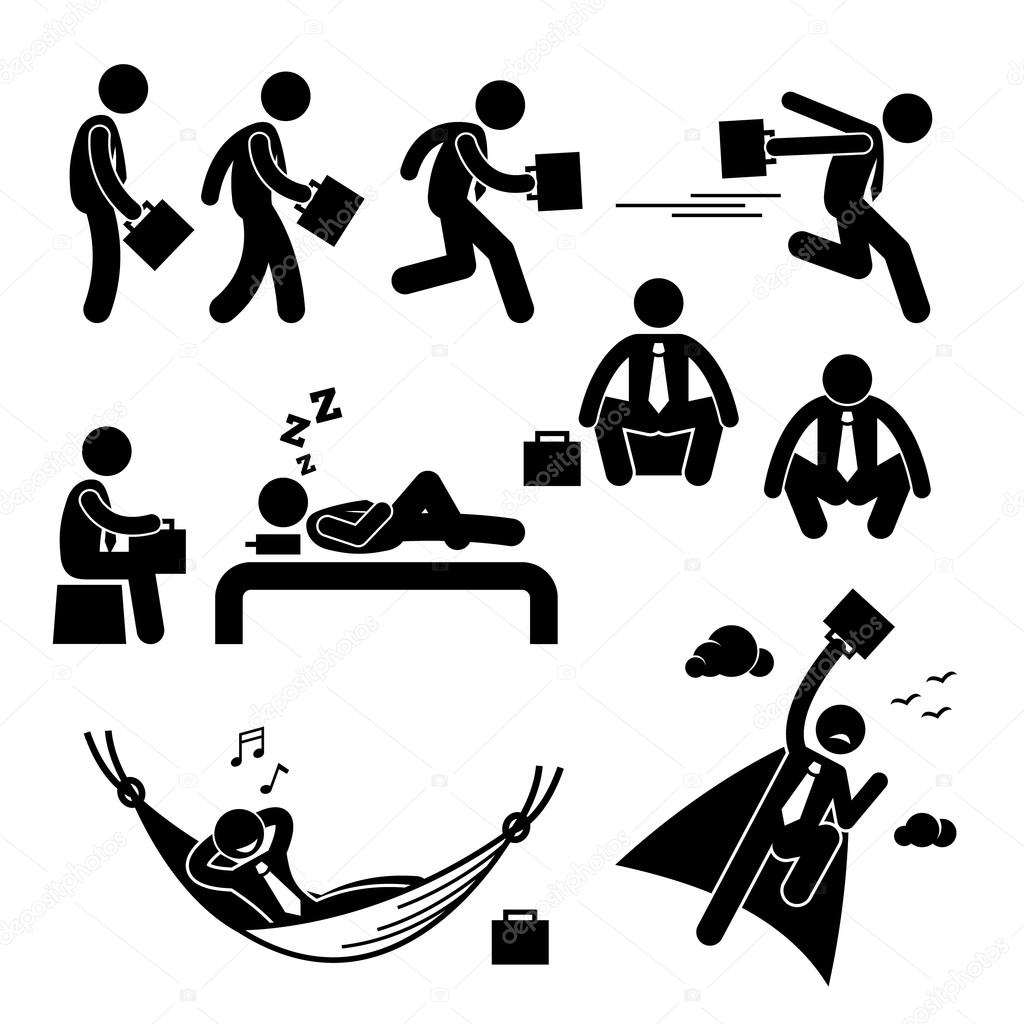 